Kedves Szülők!Május 15-én, pénteken rendezzük meg hagyományos egészségvédelmi napunkat. Az iskolabusz a szokott időben indul és a programok végeztével (kb. 16 óra) Fehérvárcsurgó érintésével közlekedik vissza. 14 órás járat nem lesz. 
Tízórait és uzsonnát mindenki kap, ebéd a más napokon megszokottak szerint.
Kérjük, hogy az egészséges reggelihez egy-egy zöldséggel járuljanak hozzá.
Délelőtt egészségvédelemmel kapcsolatos foglalkozások, valamint a Vadvirág projekt záró rendezvényei lesznek. Délután bekapcsolódunk az országos TeSzedd! akcióba.Sallay Orsolya programfelelősAz időjárás kiszámíthatatlansága miatt délutánra több forgatókönyv is készült: kis eső esetén az alsósok az iskolában maradnak és folytatják a Vadvirág projekt programjait, a felsősökkel elindulunk szemetet gyűjteni. 
Ezért kérem, hogy erre a napra a nagyok hozzanak esőálló, eső elleni ruházatot. Erre azért van szükség, mert hivatalosan is csatlakoztunk az országos akcióhoz és bár esőnapot kijelölhetünk, de vasárnap estig mindenképpen el kell végeznünk a vállalt feladatot. Természetesen nagy eső, vihar esetén a felsősöknek is az iskolában szervezünk délutáni foglalkozásokat.Köszönettel: Németh Ágnes TeSzedd! akció-felelős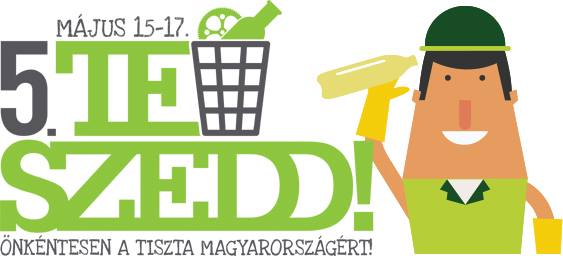 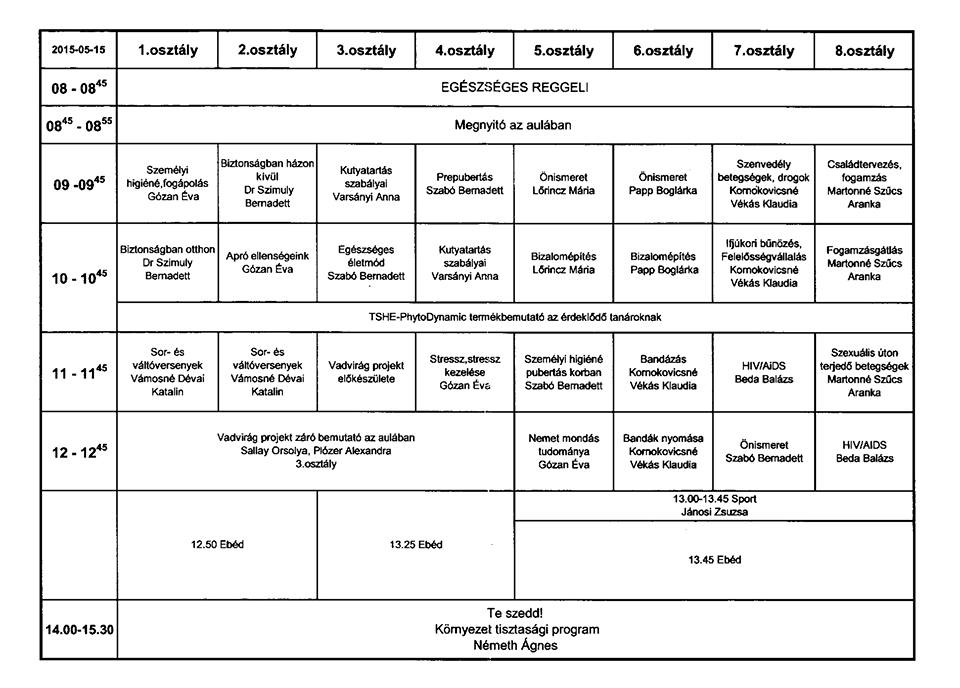 